Ennepetal, 21.03.2018 – In der Zusammenarbeit mit Architekten und Bauplanern spielt BIM, die digitale Bauwerksmodellierung, eine immer bedeutendere Rolle. Allerdings fehlen in Europa noch einheitliche Standards und praxistaugliche Implementierungsansätze. Um hier aktiv mitzuarbeiten, haben Hersteller von Bauprodukten 2017 die Herstellerinitiative „Bauprodukte Digital“ gegründet. Das Ziel der Initiative ist die Sicherstellung der praxisnahen Umsetzung von digitalen Herstellerinformationen, um die digitalen Prozesse für Planer, Verarbeiter, Produkthersteller und Betreiber von Gebäuden voranzutreiben. Mitglieder bisher sind die Unternehmen dormakaba, Hilti, Hörmann, Jansen Building Systems, Knauf, Schüco, Xella und Forbo Flooring. Am 16. März fand eine Informationsveranstaltung in Steinhagen bei Hörmann statt, um weitere interessierte Hersteller zu gewinnen.Hinter der Herstellerinitiative steht die Erkenntnis, dass nur gemeinsam die digitalen Chancen und Herausforderungen besser erschlossen werden können. So geht es um einen ganzheitlichen Ansatz, nicht nur um einzelne Produkte. Die Herstellerinitiative, die Teil des Bundesverbandes Bausysteme e.V. ist, möchte praxiskonforme digitale Produktdaten und Services gestalten, Informationen und Erfahrungen untereinander austauschen, Hersteller und Kunden vernetzen und digitale Wertschöpfungsketten erweitern. So hat man das Ziel, die Entwicklung von den meist noch klassischen, noch nicht durchgängig digital unterstützten Abläufen hin zu einer durchgängigen Methode BIM mit großem Erfolg mitzugestalten. Um dies zu erreichen, müssen reale Produkt-Planungsdaten erstellt und anwendergerecht verfügbar gemacht werden. Dabei müssen die Vorteile ihrer Verwendung herausgearbeitet werden, so dass die Anwender der Planungsdaten diese gut verstehen und nutzen können. Zwischen den beteiligten Akteuren in Planung, Bauen und Betrieb, aber auch zwischen den verschiedenen Gewerken, müssen klare Arbeitsweisen und Regeln etabliert werden, wie Produktinformationen genutzt werden sollen.Übergeordnetes Ziel der Herstellerinitiative „Bauprodukte Digital“ ist es, dem jeweils Verantwortlichen einen optimalen Umgang mit den Bauprodukten während Planung, Ausführung und Bewirtschaftung zu ermöglichen. Alle Teilnehmer stellen sich den Herausforderungen der Digitalisierung und blicken gemeinsam in die Richtung einheitlicher Produktdaten, einfacher Zugänglichkeit und praxisnaher Gestaltung. Mit dem Label „productsforbim“ steht die neue Initiative konsequent für die Nutzung der Methode BIM, im konkreten Bezug zu den realen Produkten. Mit den gemeinsamen Erfahrungen soll auch viel zukünftiges Neuland von BIM erkundet und die aktive Mitarbeit an der erfolgreichen Entwicklung von BIM mit den Produktdaten der Hersteller gefördert werden.Bei der Informationsveranstaltung am 16. März stellte sich die Herstellerinitiative mit ihren Zielen und Projekten interessierten Unternehmen vor. Thema waren auch die Vorteile der Mitgliedschaft im Bundesverband Bausysteme.  Weitere Informationen:	Petra Eisenbeis-Trinkle	Presse- und Öffentlichkeitsarbeit 	Albertistraße 3	78056 Villingen-Schwenningen	T: +49 6103 9907 455	petra.eisenbeis-trinkle@dormakaba.com	www.dormakaba.deDie dormakaba Gruppe ist einer der Top-3-Anbieter im globalen Markt für Zutritts- und Sicherheitslösungen. Mit starken Marken wie Dorma und Kaba im Portfolio bietet das Unternehmen Produkte, Lösungen und Services rund um die Türe und sicheren Zutritt zu Gebäuden und Räumen aus einer Hand. dormakaba ist mit eigenen Aktivitäten und zahlreichen Kooperationspartnern in über 130 Ländern weltweit vertreten. Die dormakaba Gruppe ist an der SIX Swiss Exchange notiert, hat ihren Sitz in Rümlang (Zürich/Schweiz) und erwirtschaftete im Geschäftsjahr 2016/2017 mit knapp 16.000 Mitarbeitenden einen Umsatz von mehr als CHF 2,5 Mrd. SIX Swiss Exchange: DOKA (vormals: KABN / KABNE)Mehr Informationen unter www.dormakaba.comDisclaimer 
Diese Kommunikation enthält bestimmte, in die Zukunft gerichtete Aussagen, z.B., aber nicht nur, Angaben unter Verwendung der Worte "glaubt", "geht davon aus", "erwartet" oder Formulierungen ähnlicher Art. Solche in die Zukunft gerichteten Aussagen werden auf der Grundlage von Annahmen und Erwartungen gemacht, von denen die Gesellschaft ausgeht, dass sie begründet sind, die sich aber als falsch herausstellen können. Sie sind mit der gebotenen Vorsicht zur Kenntnis zu nehmen, da sie naturgemäss bekannten und unbekannten Risiken, Ungewissheiten und anderen Faktoren unterliegen, die dazu führen können, dass die tatsächlichen Ergebnisse, die Finanzlage, die Entwicklung oder die Performance der Gesellschaft bzw. der Gruppe wesentlich von denjenigen abweichen, die in diesen Aussagen ausdrücklich oder implizit angenommen werden. Zu diesen Faktoren gehören unter anderem, aber nicht nur: 
die allgemeine Wirtschaftslage, 
der Wettbewerb mit anderen Unternehmen, 
die Auswirkungen und Risiken neuer Technologien, 
die laufenden Kapitalbedürfnisse der Gesellschaft, 
die Finanzierungskosten, 
Verzögerungen bei der Integration des Zusammenschlusses oder von Akquisitionen, 
die Änderungen des Betriebsaufwands, 
Währungsschwankungen und Schwankungen bei Rohstoffpreisen, 
die Gewinnung und das Halten qualifizierter Mitarbeitender, 
politische Risiken in Ländern, in denen das Unternehmen tätig ist, 
Änderungen des anwendbaren Rechts, 
die Realisierung von Synergien 
und sonstige in dieser Kommunikation genannte Faktoren. 
Sollten sich eines oder mehrere dieser Risiken, Ungewissheiten oder anderen Faktoren verwirklichen, oder sollte sich eine der zugrunde liegenden Annahmen oder Erwartungen als falsch herausstellen, können die Ergebnisse massgeblich von den angegebenen abweichen. Vor dem Hintergrund dieser Risiken, Ungewissheiten oder anderen Faktoren sollte sich der Leser nicht auf derartige in die Zukunft gerichtete Aussagen verlassen. Die Gesellschaft übernimmt keinerlei über das Gesetz hinausgehende Verpflichtung, solche zukunftsgerichteten Aussagen zu aktualisieren oder zu revidieren oder an zukünftige Ereignisse oder Entwicklungen anzupassen. Die Gesellschaft weist darauf hin, dass die Ergebnisse in der Vergangenheit nicht aussagekräftig bezüglich zukünftiger Ergebnisse sind. Zu beachten ist zudem, dass Zwischenergebnisse nicht zwingend indikativ für die Jahresendergebnisse sind. Leser sollten sich an einen unabhängigen Finanzberater wenden. Diese Kommunikation ist weder ein Angebot noch eine Aufforderung zum Verkauf oder Kauf von Effekten der dormakaba in irgendeinem Rechtssystem. dormakaba®, dorma-kaba®, Kaba®, DORMA®, Com-ID®, Ilco®, La Gard®, LEGIC®, SAFLOK®, Silca® usw. sind geschützte Marken der dormakaba Gruppe. Aufgrund länderspezifischer Anforderungen oder aus Vermarktungsüberlegungen sind nicht sämtliche Produkte in allen Ländern erhältlich.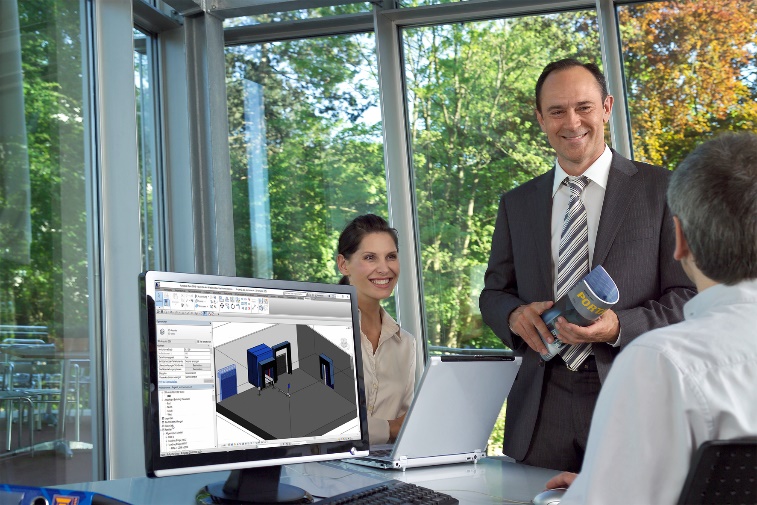 PressemitteilungHerstellerinitiative „Bauprodukte Digital“ will wachsen Herstellerinitiative „Bauprodukte Digital“ will wachsen 